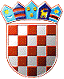               REPUBLIKA HRVATSKABJELOVARSKO-BILOGORSKA ŽUPANIJA                    OPĆINA BEREK                     	 NAČELNIKKLASA: 363-01/20-04/02URBROJ: 2123/02-02-20-1Berek, 15. travnja 2020. godine	Na temelju odredbe članka 46. Statuta Općine Berek (Službeni glasnik Općine Berek, broj 1/18), a u vezi s Odlukom o mjerama ograničavanja društvenih okupljanja, rada u trgovini, uslužnih djelatnosti i održavanja sportskih i kulturnih održavanja, Stožera civilne zaštite Republike Hrvatske („Narodne novine“, broj 32/20), načelnik Općine Berek donosiO D L U K Uo privremenom oslobođenju od obveze plaćanja odvoza i deponiranja komunalnog otpada I.	Obveznici plaćanja odvoza i deponiranja komunalnog otpada  koji obavljaju djelatnosti koje su obustavljane Odlukom o mjerama ograničavanja društvenih okupljanja, rada u trgovini, uslužnih djelatnosti i održavanja sportskih i kulturnih održavanja, Stožera civilne zaštite Republike Hrvatske, privremeno se oslobađaju od obveze plaćanja odvoza i deponiranja komunalnog otpada.II.	Privremeno oslobođenje od obveze plaćanja odvoza i deponiranja komunalnog otpada  vrijedi od 1. travnja 2020. godine do obustave navedene Odluke Stožera civilne zaštite Republike Hrvatske.III.	Za provedbu ove odluke obavezuje se trgovačko društvo Komunalac d.o.o. Garešnica.IV.	Ova Odluka stupa na snagu danom donošenja, a objavit će se u Službenom glasniku Općine Berek.                                                                                         NAČELNIK                                                                                       Mato Tonković